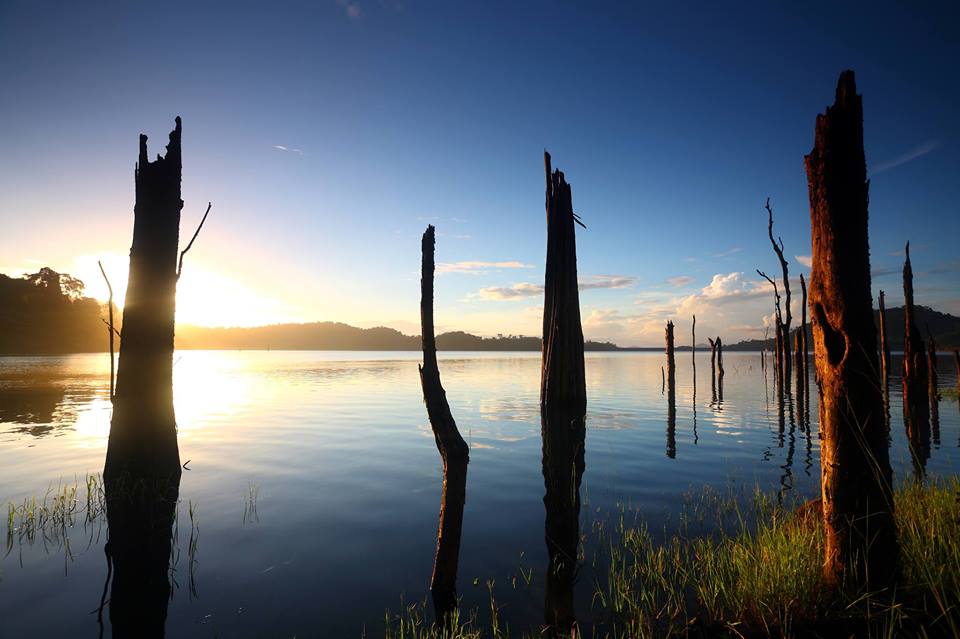 Vos responsabilités :Transport de bois pour approvisionnement des accueils;Veiller à la saine gestion des matières résiduelles sur les différents sites d’accueil;Aménager des structures de bois (tables, toilettes sèches, etc.) ;Débroussailler et abattre des arbres dans les sentiers ;Veiller à une surface de marche sécuritaire pour les randonneurs;Assurer le transport de matériaux et d’équipements en sentiers ;Aménager des sites de camping;Toute autre tâche connexe.Les qualifications requises et profils recherchésDétenir un permis de conduire valide (classe 5);Posséder une très bonne capacité au travail physique; Posséder une très bonne capacité de travail en équipe, avoir un sens de la diplomatie aiguisé; Détenir un permis d’embarcation de plaisance, un atout.Habile à utiliser les outils de menuiserie, tels que marteau, scie ronde, scie à onglet, etc.Formation sur l’utilisation scie mécanique et débroussailleuseLes conditions de travail Période d’emploi : juin à septembre. Possibilité d’emploi estival récurrent pour les années à venirTerritoire de travail : Parc régional KiamikaLes modalités d’inscriptionTransmettez votre offre de service à : Laurence Brière, responsable des communicationsParc régional Kiamika , Socitété de développement du réservoir Kiamika (SDRK), Rivière-RougeCourriel : info@reservoirkiamika.org 
Les demandes seront traitées en toute confidentialitéLa SDRK souscrit au programme d’équité en matière d’emploi et encourage les femmes, les minorités visibles, les minorités ethniques, les Autochtones et les personnes en situation de handicap à présenter leur candidature.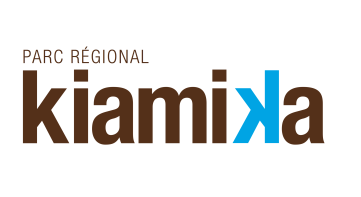 